Home Learning for WQ3: Week beginning – 13.07.2020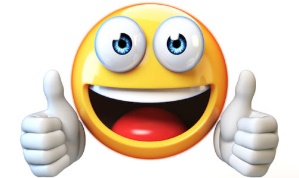 Keep going with the work everyone!               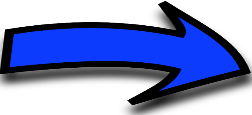          CHOOSE FROMOnline ActivitiesENGLISH:Continue with Phonics games - username is march 20, password is home  https://www.phonicsplay.co.uk/Learn about Compound words and don’t forget to play the quiz too: https://www.bbc.co.uk/bitesize/topics/zcgv39qLearn more about Homophones: https://www.bbc.co.uk/bitesize/topics/zqhpk2pLearn more about Poems: https://www.bbc.co.uk/bitesize/topics/zjhhvcwLearn more about different Spellings: https://www.bbc.co.uk/bitesize/topics/zt62mnbLearn more on Comprehension: https://www.bbc.co.uk/bitesize/topics/zs44jxsLearn more about Creative Writing: https://www.bbc.co.uk/bitesize/topics/zpccwmn       MATHS:Practise Multiplying and Dividing: https://www.bbc.co.uk/bitesize/topics/zqbg87hFind out more about Money: https://www.bbc.co.uk/bitesize/topics/z8yv4wxLearn more about Length and Distance: https://www.bbc.co.uk/bitesize/topics/z4nsgk7Learn about Lines and Angles: https://www.bbc.co.uk/bitesize/topics/zb6tyrdLearn about nets in 3D Shapes: https://www.bbc.co.uk/bitesize/topics/zt7xk2p/articles/z247tv4HISTORY:Find out about Explorers: https://www.bbc.co.uk/bitesize/topics/zhpchbkFind out about Famous British People: https://www.bbc.co.uk/bitesize/topics/zd8fv9q  SCIENCE:How do we stay healthy? https://www.bbc.co.uk/bitesize/topics/z9yycdm/articles/zxvkd2pWhat does your skeleton do? https://www.bbc.co.uk/bitesize/topics/z9339j6/articles/zqfdpbkOffline Activities:Write a list of things you would like to learn when you return to school in Sept.Start a new hobby at home.Watch news on TV.Make a poster about how you need to stay safe during Covid-19.Learning for life:Talk about the importance of exercising.Talk about the importance of Trust in relationships.Nas says you are all super stars!!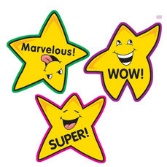                                        Stay safe and be happy!